Новые документы в линейке систем «Техэксперт» для энергетики за июльТехэксперт: ЭлектроэнергетикаОсновы правового регулирования ТЭК: 14 документов (представлены наиболее интересные) Приказ Госкорпорации "Росатом" от 08.04.2022 N 1/5-НПА «Об утверждении Порядка проведения экспертизы документов, необходимых для получения лицензии на осуществление деятельности по использованию ядерных материалов и радиоактивных веществ при проведении работ по использованию атомной энергии в оборонных целях, включая разработку, изготовление, испытание, транспортирование (перевозку), эксплуатацию, хранение, ликвидацию и утилизацию ядерного оружия и ядерных энергетических установок военного назначения».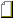  Приказ Ростехнадзора от 18.05.2022 N 163 «О внесении изменений в некоторые федеральные нормы и правила в области использования атомной энергии по вопросам регулирования безопасности при обращении с радиоактивными отходами».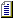  Приказ Госкорпорации "Росатом" от 04.05.2022 N 1/14-НПА «Об утверждении формы экспертного заключения, составленного по результатам экспертизы, проводимой экспертом, экспертной организацией в ходе лицензионного контроля деятельности организаций по использованию ядерных материалов и радиоактивных веществ при проведении работ по использованию атомной энергии в оборонных целях, включая разработку, изготовление, испытание, транспортирование (перевозку), эксплуатацию, хранение, ликвидацию и утилизацию ядерного оружия и ядерных энергетических установок военного назначения, за исключением деятельности воинских частей и организаций Министерства обороны Российской Федерации в этой области». Постановление Правительства РФ от 30.06.2022 N 1178 «О внесении изменений в некоторые акты Правительства Российской Федерации по вопросам технологического присоединения энергопринимающих устройств потребителей электрической энергии к электрическим сетям и признании утратившими силу отдельных положений некоторых актов Правительства Российской Федерации». Методические рекомендации МЧС России от 31.05.2022 «Методические рекомендации по минимизации последствий чрезвычайных ситуаций, источником которых является частичное или полное ограничение режима потребления электрической энергии». Федеральный закон от 14.07.2022 N 284-ФЗ «О внесении изменений в отдельные законодательные акты Российской Федерации». Федеральный закон от 14.07.2022 N 343-ФЗ «О внесении изменений в Закон Российской Федерации "О недрах" и отдельные законодательные акты Российской Федерации». Приказ Госкорпорации "Росатом" от 15.06.2022 N 1/19-НПА «О внесении изменения в Методику определения размеров платы за проведение документарной экспертизы и выездной экспертизы соответствия заявителя, аккредитованного лица критериям аккредитации в области использования атомной энергии, утвержденную приказом Госкорпорации "Росатом" от 15.03.2018 N 1/10-НПА».Нормы, правила, стандарты в электроэнергетике: 30 документов (представлены наиболее интересные) ГОСТ от 27.06.2022 N IEC 60947-3-2022 «Аппаратура распределения и управления низковольтная. Часть 3. Выключатели, разъединители, выключатели-разъединители и их комбинации с предохранителями». Стандарт организации от 12.12.2014 N 56947007-29.240.01.195-2014 «Типовые технические требования к измерениям, средствам измерений и их метрологическому обеспечению». Стандарт организации от 01.02.2020 N 3461-001-32815896-2020 «Светильники светодиодные для утилитарного наружного освещения серии ORION, ORION LUX, SIRIUS Eco, Astra Street, Wega Lux. Технические условия». Стандарт организации от 11.01.2022 N 58701227.01-2022 «Шкаф управления наружным освещением (ШУНО)». Свод правил от 19.05.2022 N 118.13330.2022 «Общественные здания и сооружения СНиП 31-06-2009».  Свод правил от 13.05.2022 N 54.13330.2022 «Здания жилые многоквартирные СНиП 31-01-2003».  Поправка от 19.05.2022 к ГОСТ 22483-2021 (IEC 60228:2004) «Жилы токопроводящие для кабелей, проводов и шнуров».Поправка от 19.05.2022 к ГОСТ IEC 60811-509-2015 «Кабели электрические и волоконно-оптические. Методы испытаний неметаллических материалов. Часть 509. Механические испытания. Испытание изоляции и оболочек на стойкость к растрескиванию (испытание на тепловой удар)».Поправка от 01.07.2022 к ГОСТ IEC 61020-1-2016 «Переключатели электромеханические для электрического и электронного оборудования. Часть 1. Общие технические условия». Стандарт организации от 29.06.2017 N 56947007-29.240.01.244-2017 «Нормы точности измерений режимных и технологических параметров, измеряемых на объектах ПАО "ФСК ЕЭС". Методические указания по определению метрологических характеристик измерительных каналов и комплексов».Техэксперт: ТеплоэнергетикаНормы, правила, стандарты в теплоэнергетике: 31 новый документ (представлены наиболее интересные) Свод правил от 19.05.2022 N 118.13330.2022 «Общественные здания и сооружения СНиП 31-06-2009». Свод правил от 13.05.2022 N 54.13330.2022 «Здания жилые многоквартирные СНиП 31-01-2003».Изменение от 30.05.2022 N 1 к СП 60.13330.2020 СНиП 41-01-2003 «Отопление, вентиляция и кондиционирование воздуха». Изменение от 30.05.2022 N 1 к СП 281.1325800.2016 «Установки теплогенераторные мощностью до 360 кВт, интегрированные в здания. Правила проектирования и устройства».Изменение от 31.05.2022 N 2 к СП 30.13330.2020 СНиП 2.04.01-85* «Внутренний водопровод и канализация зданий».Изменение от 31.05.2022 N 3 к СП 124.13330.2012 СНиП 41-02-2003 «Тепловые сети».Поправка от 06.05.2022 к ГОСТ 10705-80 «Трубы стальные электросварные. Технические условия».Поправка от 01.07.2022 к ГОСТ EN 303-7-2013 «Котлы отопительные. Часть 7. Котлы с газовыми горелками c принудительной подачей воздуха для горения для центрального отопления с номинальной тепловой мощностью не более 1000 кВт. Технические требования и методы испытаний».